Kenya Certificate of Secondary Education233/3- CHEMISTRY –PAPER 3 (Practical)                   	 				Nov. 2021							2 1/4  hoursName................................................................Adm number.....................Candidates Signature........................................Date..................................QUESTION 1		(20 MARKS)You are provided with:Solution H, which is acidified potassium manganate (VII) solution.(KMnO4)Solution X, containing 5.0g of a dibasic acid, H2A.2H2OSolution N, containing 24.5g of ammonium iron (II) sulphate solution.(NH4)2Fe(SO4)2. 6H2OYou are required to:Standardize solution H using solution N.Use the standardized solution H to determine the concentration of the dibasic acid, H2A.2H2O, solution X and then the formula mass of AProcedure 1Fill the burette with solution H.Pipette 25cm3 of solution N and transfer it into a conical flask.Titrate solution N against solution H until a permanent pink colour just appears.Record the results in table 1 below.Repeat the titration two more times to complete the table.Table 1											         (3marks)Determine the average volume of solution H used.				           (1mark)………………………………………………………………………………………………………………………………………………………………………………………………………………………………………………………………………………………………Calculate;The concentration of solution N in moles per liter (RFM of B is 392)       (1marks)………………………………………………………………………………………………………………………………………………………………………………………………………………………………………………………………………………………………………………………………………………………………………………………………………………………………………………………………………………………………The number of moles of iron (II) ions in 25cm3 of solution N                   (1marks)………………………………………………………………………………………………………………………………………………………………………………………………………………………………………………………………………………………………………………………………………………………………………………………………………………………………………………………………………………………………Using the ionic equation for the reaction between manganate (VII) and iron (II) ions given below, calculate the concentration of manganate (VII) ions in solution H in moles per liter.   (1marks)MnO4-(aq) + 8H+(aq) + 5Fe2+(aq)		           Mn2+(aq) + 5Fe2+(aq) +4H2O………………………………………………………………………………………………………………………………………………………………………………………………………………………………………………………………………………………………………………………………………………………………………………………………Procedure IIFill the burette with solution H.Using a clean pipette, place 25cm3 of solution X into a conical flask. Heat this solution to about 70oCTitrate using solution H until a permanent pink colour just appears. Shake thoroughly during the titrationRecord the reading in table II below.Repeat the titration two more times to complete the table.Table II         (3marks)Determine the average volume of solution H used.				           (1mark)……………………………………………………………………………………………………………………………………………………………………………………………………………………………………………………………………………………………Calculate;The number of moles of the manganate (VII) ions in the average volume of solution H above.				                                            (1marks)……………………………………………………………………………………………………………………………………………………………………………………………………………………………………………………………………………………………………………………………………………………………………………………………...Given that 2 moles of manganate (VII) ions react with 5 moles of the dibasic acid H2A.2H2O. Calculate the number of moles of the dibasic acid H2A.2H2O in the 25cm3 of solution X (1mark),………………………………………………………………………………………………………………………………………………………………………………………………………………………………………………………………………………………………………………………………………………………………………………………………The concentration of solution X in moles per litre.		                     (1marks)………………………………………………………………………………………………………………………………………………………………………………………………………………………………………………………………………………………………………………………………………………………………………………………………Calculate the formula mass of A in the dibasic acid. H2A.2H2O(H=1, O=16.0)           (2marks)……………………………………………………………………………………………………………………………………………………………………………………………………………………………………………………………………………………………………………………………………………………………………………………………………………………………………………………………………………………………………………………………………………………………………………………………2. You are provided with:- A solution of sodium hydroxide labeled B.- A solution of sulphuric(vi)acid labeled C.You are required to determine the concentration of the alkali using the following procedure.PROCEDURE:(i) Place 40cm3 of sodium hydroxide solution into a 250 ml plastic beaker.(ii) Measure 60cm3 of sulphuric (vi) acid solution.(iii) Determine the temperature of sodium hydroxide solution at half a minute intervals for two minutes and record it in the table below.(iv) At 2 ½ minutes, place the 60cm3 of solution C into the plastic beaker while stirring and resume taking the temperature in the 3rd minute.(v) Complete the table below.											        (2 marks)(a) Plot a graph of temperature against time. 						        (3 marks)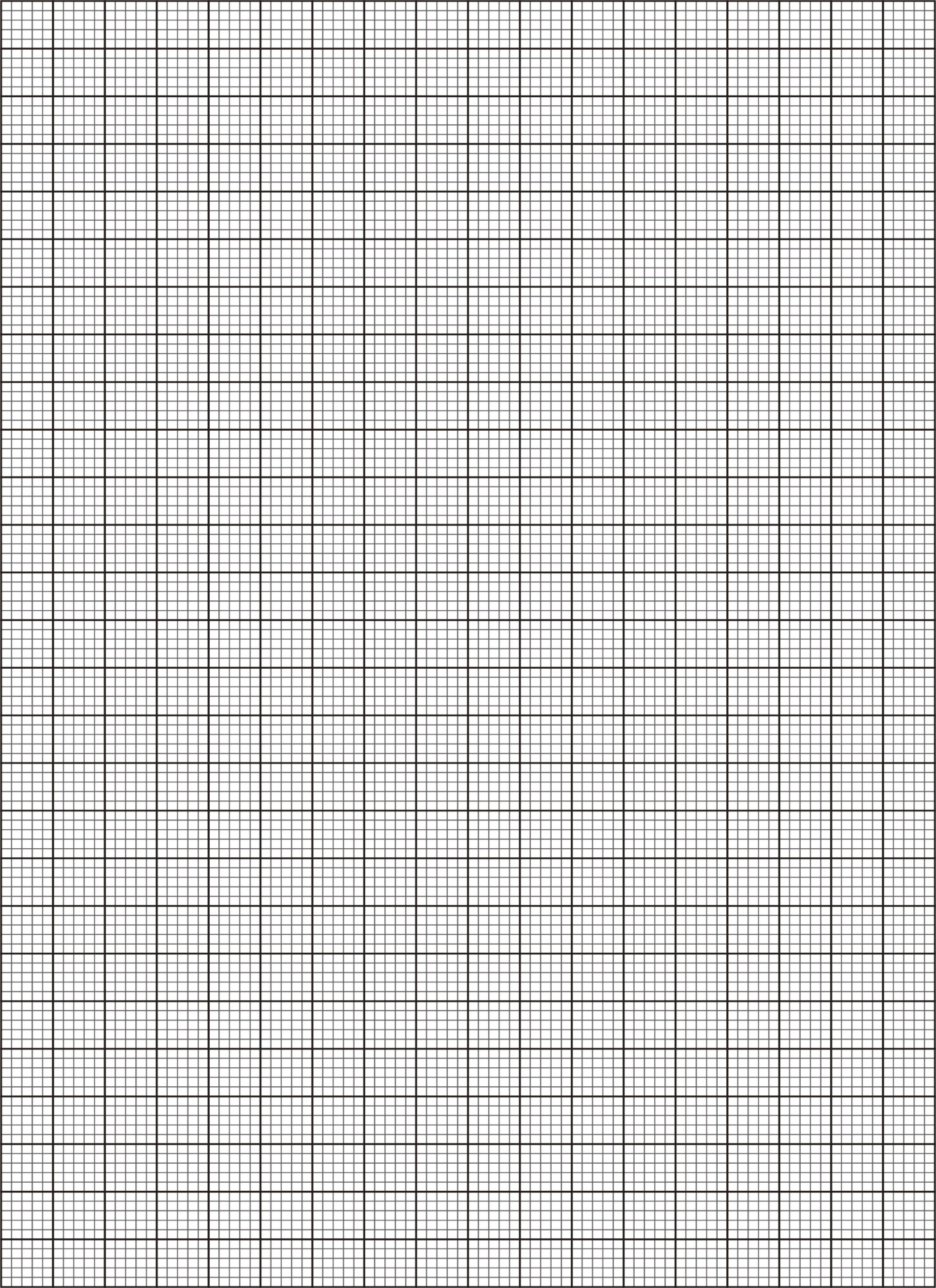 (b) From the graph, determine the highest temperature change. 			          (1 mark)………………………………………………………………………………………………………………………………………………………………………………………………………………………………………………………………………………………………………………………(c) Determine the heat evolved in this experiment (Density of solution = 1 g/cm3 specific heat capacity of solution = 4.2 Jg-1 K-1)							        (1 marks)………………………………………………………………………………………………………………………………………………………………………………………………………………………………………………………………………………………………………………………………………………………………………………………………………………………………(d) Given that the molar heat of neutralization is 56KJ/mole, determine the number of moles of sodium hydroxide used in the neutralization reaction above. 			        (1 marks)………………………………………………………………………………………………………………………………………………………………………………………………………………………………………………………………………………………………………………………………………………………………………………………………………………………………(e) Determine the molarity of sodium hydroxide. 					        (2 marks)………………………………………………………………………………………………………………………………………………………………………………………………………………………………………………………………………………………………………………………………………………………………………………………………………………………………3a). You are provided with 10cm3 of solution of liquid M, carry out the tests bellow and write the observations and inferences in the space provided.To about 1cm3of solution M add 2M NaOH (aq)To to 1cm3 of solution M and 3 drops of Ba(NO3)2 (aq)To the mixture in (ii) above add HCl dropwise until excessTo 1cm3 of solution M add H+/K2Cr2O7b)         (i) To 2cm3 of R add 2-3 drops of Br2 (aq) water(ii) To 2cm3 of R add 3 drops of  H+/K2Cr2O7(iii) To 2cm 3 of  R drop blue and red litmus paperIIIIIIFinal burette reading (cm3)Initial burette reading (cm3)Volume of solution H used (cm3)IIIIIIFinal burette reading (cm3)Initial burette reading (cm3)Volume of solution H used (cm3)Time in minutes0½11 ½ 22 ½33 ½4Temperature in 0CTime in minutes4 ½ 55 ½ 66 ½7 Temperature in 0CObservationInferences(1mark)mark)Observation Inferences(1mark)(1mark)ObservationsInferences(1mark)(1mark)ObservationInferences(1mark)(1mark)ObservationInferences(1mark)(1mark)ObservationInferences(1mark)(1mark)ObservationInferences(1mark)(1mark)